WNIOSEK O WYDANIE DUPLIKATU ELEKTRONICZNEJ LEGITYMACJI DOKTORANTAREQUEST FOR A COPY OF ELECTRONIC DOCTORAL STUDENT’S IDUprzejmie proszę o wydanie duplikatu Elektronicznej Legitymacji Doktoranta. I would like to ask for a duplicate of Electronic Doctoral Student ID Card.Uzasadnienie:(np.  zmiana danych osobowych, zagubienie-kradzież, w przypadku zagubienia/kradzieży podaćokoliczności, datę oraz miejsce utraty).Explanation:(please describe: personal data change, ID card was lost or stolen, in the case of which include the circumstances, date and place of the incident).………………………………………………………………………………………………………………………………………………………………………………………………………………………………………………………………………………………………………………………………………………………………………………………………………………………………………………………………………………………………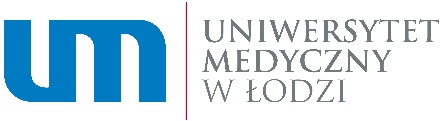 Łódź, …………………………………………………Centrum Obsługi DoktorantówUniwersytetu Medycznego w Łodzi/ Office of the Doctoral School at the Medical University of LodzDANE PERSONALNE / PERSONAL DATADANE PERSONALNE / PERSONAL DATAImię i nazwiskoName and surnameNazwa Szkoły DoktorskiejName of Doctoral SchoolNumer albumuStudent’s ID numberPotwierdzenie zdania legitymacji dotychczas używanej.Confirmation of passing the ID card previously used.pieczątka i podpis pracownika Centrum Obsługi Doktorantówstamp and signature of Doctoral School Office clerkczytelny podpis Doktorantalegible Doctoral student signature